BCCHEC Notes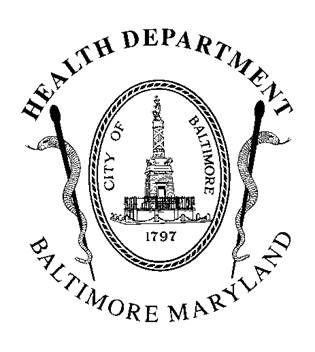 October 24th, 2016 Baltimore City Health DepartmentIn Attendance: Toni Brafa-Fooksman, James Zabora, Emilie Gilde, Rhonda Silva, Rebkha Atnafou, Lee Bone, LaVerne Perry, Rafael Guerrero-Preston, Norma KanarekAgenda ItemsWelcome and IntroductionsCoalition BusinessColorectal Screening Project with Park WestBCHD awarded $35,000 to work with FQHC’s in Park West CommunityThe purpose of this award is to increase colorectal cancer screening rates among the age appropriate patient populations served by health centers, regardless of insurance status.BCHD will work in partnership with American Cancer Society and Urban Health InstituteUrban Health Institute will be conducting outreach for colorectal cancer on the West side as part of a new grant they were awardedReview of Resource GuideLeukemia and Lymphoma Support Group information out of dateWill further review at Core Group meeting on November 18th, from 8:30-10 am“Precision Medicine Tools for Cancer Prevention and Control”Rafael Guerrero-Preston, PhD, Assistant ProfessorJohns Hopkins School of MedicineDepartment of Otolaryngology Research“Decreasing Distress and Improving Quality of Life Among Newly Diagnosed African American Cancer Patients and Their Family Members”James Zabora, ScDSidney Kimmel Comprehensive Cancer Center Johns Hopkins Center to Reduce Cancer DisparitiesDirector, Community Outreach & EducationPartner UpdatesRebkha Atnafou with the Urban Health Institute is looking to recruit survivors of colorectal cancer to complete a survey. Participants will be compensated.Check out the Urban Health Institute’s new PSA at https://youtu.be/HeA7KgSQRtA The core group will be meeting November 18th 8:30-10:00 am at Baltimore City Cancer Program @ UMGCC (4538 Edmondson Ave., Baltimore, Maryland  21229) to plan for upcoming meetings, review potential funding opportunities for the coalition, and finalize the resource guide.  The next coalition wide meeting will be in January 2017 – date/time/location TBD.